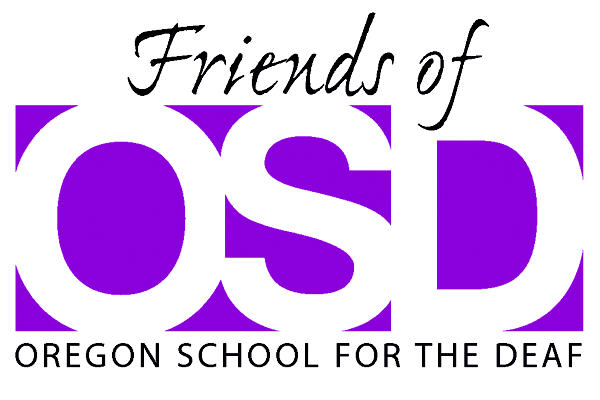 SUMMER 2017APPLICATION FOR TALOALI CAMPERSHIPGuidelinesApplications are being accepted for up to 10 OSD students to attend Camp Taloali in Stayton, Oregon, for 1 one-week session during the summer of 2017.Completed applications should be sent to:  Friends of OSD, PO Box 15053,	Salem, OR 97309.Due date:  April 15, 2017EligibilityApplicants must be enrolled at the Oregon School for the Deaf.Applicants must be between the ages of 6 and 18.Campership recipients must also complete Camp Taloali’s application, and be accepted to attend camp.  Camp Taloali applications can be found at this website:www.taloali.orgPlease write “Friends of OSD” on the top of the first page of the Camp Taloali application.Selection CriteriaCompleted applications MUST be received by the due date listed above.School achievement and participation in OSD activities as appropriate will be considered.Campership applications will be reviewed by a committee of Friends of OSD board members and Oregon School for the Deaf staff.Applicants will be notified of the results by May 1, 2017.Questions? Contact Charlotte Iliff at char.iliff@gmail.comCAMPER INFORMATIONLast Name_________________________________  First Name_____________________________Age________________  Grade_________________  GPA (if applicable)______________________Applying for Day Camp or Overnight Camp?_____________________________________________Activities at school_________________________________________________________________________________________________________________________________________________________________________________________________________________________________Activities at home and in your community_______________________________________________________________________________________________________________________________________________________________________________________________________________Why do you want to go to Camp Taloali?  (50 words or less)________________________________________________________________________________________________________________________________________________________________________________________________________________________________________________________________________________________________________________________________________________________________________________________________________________________________________________Attach a signed recommendation form from at least one teacher.Attach a signed recommendation form from at least one other OSD staff.Parent signature/Date______________________________________________________________Parent contact information (Name, mailing address, phone and/or email – PRINT CLEARLY) ________________________________________________________________________________________________________________________________________________________________________________________________________________________________________________OSD TEACHER RECOMMENDATIONFORTALOALI CAMPERSHIPStudent being recommended_________________________________________________________(Please state, in your opinion, why this student is a good candidate for Camp Taloali and whether or not this student would be able to participate without the financial assistance of a Friends of OSD Campership.)OSD teacher signature_____________________________________________________________________Please print your name_____________________________________________________________________Date____________________________________________________________________________________OSD STAFF RECOMMENDATIONFORTALOALI CAMPERSHIPStudent being recommended_________________________________________________________(Please state, in your opinion, why this student is a good candidate for Camp Taloali and whether or not this student would be able to participate without the financial assistance of a Friends of OSD Campership.)OSD staff signature________________________________________________________________________Please print your name_____________________________________________________________________Date____________________________________________________________________________________